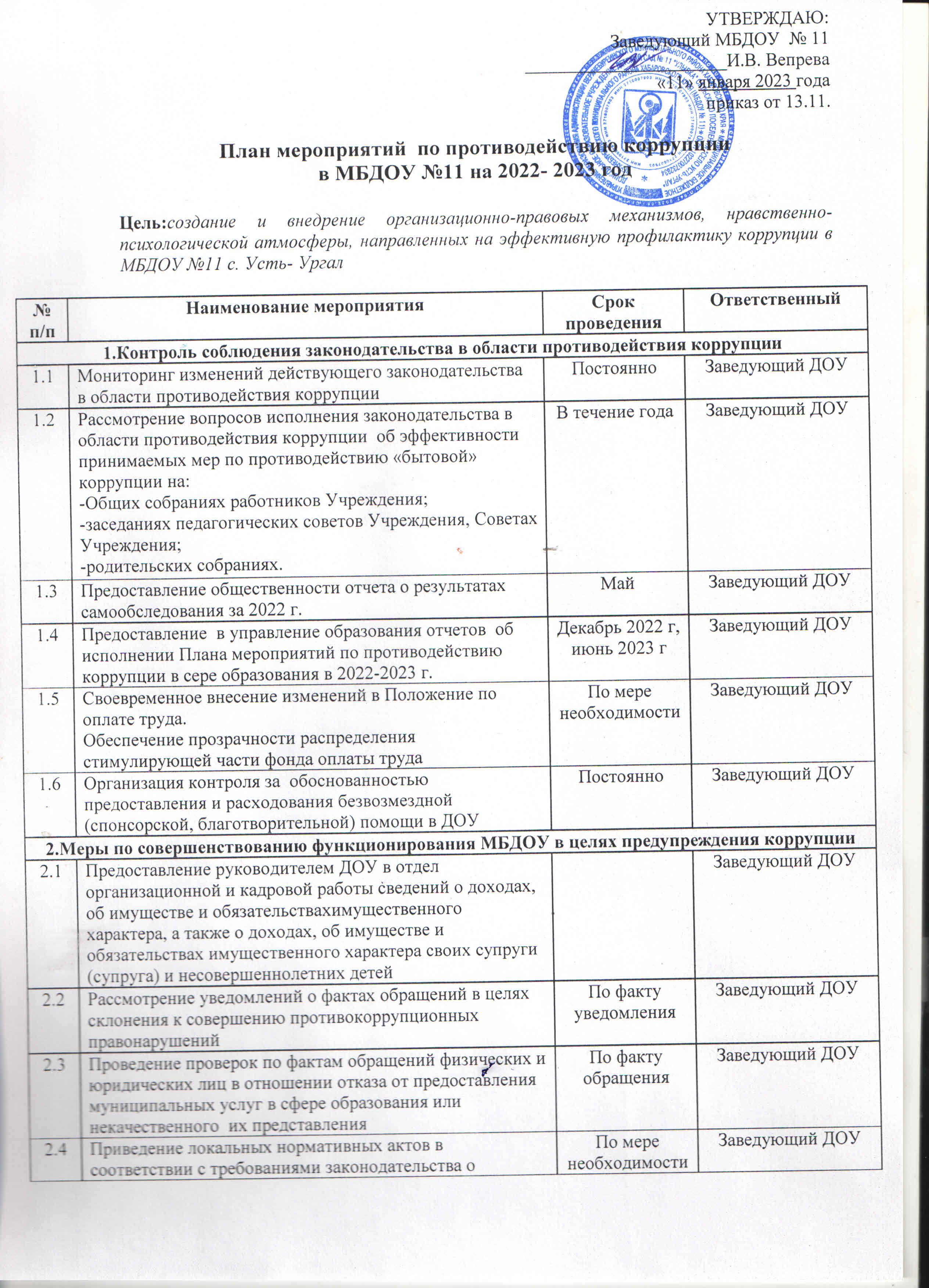 2.4Приведение локальных нормативных актов в соответствии с требованиями законодательства о противодействии коррупцииПо мере необходимостиЗаведующий ДОУ2.5Осуществление закупок товаров, работ, услуг в соответствии с федеральными законами от 05.04.2013 №-44 «О контрактной системе в сфере закупок товаров, работ, услуг для обеспечения государственных и муниципальных нужд», от 18.07.2011 № 223-ФЗ «О закупках товаров, работ, услуг отдельными видами юридических услуг»ПостоянноЗаведующий ДОУ2.6Организация проверки достоверности предоставляемых гражданином персональных данных и иных сведений при поступлении на работу в ДОУПостоянноЗаведующий ДОУ2.7Проведение оценки соответствия педагогического работника квалификационным требованиям по занимаемой должностиВ течение года, по графикуАттестационная комиссия2.8Обновление и пополнение в ДОУ стенда «Коррупции – нет!»Сентябрь  Воспитатель2.9.Организация и проведение инвентаризации имущества ДОУ по анализу эффективности его использованияПо графикуЗаведующий хозяйствомВедущий бухгалтер3.Меры по правовому просвещению и повышению антикоррупционной компетентности сотрудников, воспитанников МБДОУ и их родителей3.Меры по правовому просвещению и повышению антикоррупционной компетентности сотрудников, воспитанников МБДОУ и их родителей3.Меры по правовому просвещению и повышению антикоррупционной компетентности сотрудников, воспитанников МБДОУ и их родителей3.Меры по правовому просвещению и повышению антикоррупционной компетентности сотрудников, воспитанников МБДОУ и их родителей3.1Организация и проведение  к Международному  дню  борьбы с коррупцией ( 9 декабря) мероприятий, направленных на формирование в обществе нетерпимости к коррупционному поведениюДекабрьВоспитатели групп3.2.Проведение мероприятий гражданской и правовой сознательности:- проведение НОД, развлечений, досугов по правам ребенка в первой, второй разновозрастных группах;- проведение родительских собранийВ течение годаВоспитатели групп3.3.Изготовление памяток для родителей ( «Если у Вас требуют взятку», «Это важно знать!» и др.)Октябрь, апрельВоспитатель3.4Выставка рисунков дошкольников « Я и мои права» декабрьВоспитатели групп3.5.Организация участия сотрудников ДОУ в мероприятиях по вопросам формирования антикоррупционного поведенияВ течение годаЗаведующий ДОУ4. Взаимодействие МБДОУ с родителями (законными представителями) воспитанников4. Взаимодействие МБДОУ с родителями (законными представителями) воспитанников4. Взаимодействие МБДОУ с родителями (законными представителями) воспитанников4. Взаимодействие МБДОУ с родителями (законными представителями) воспитанников4.1.Информирование родителей (законных представителей) о правилах приема в МБДОУВ течение года Заведующий ДОУ4.2.1.Обеспечение наличия в ДОУ книги отзывов и предложений.2.Информационные стенды, уголки, папки-передвижки для родителей по вопросам:- организация питания,-оказания образовательных и медицинских услуг,Использование телефона «горячей линии» и прямых телефонных линий с руководством УО в целях выявления фактов вымогательства, взяточничества и других проявлений коррупции, а также для более активного привлечения общественности  в борьбе с данными правонарушениямиВ течение годаЗаведующий ДОУВоспитатели группМедсестра4.3.Проведение ежегодного опроса (анкетирования) родителей (законных представителей) воспитанников с целью определения степени их удовлетворенности работой ДОУ, качеством предоставляемых образовательных услуг.АпрельВоспитатели групп4.4Размещение на сайте ДОУ ежегодного отчета о результатах самообследования за 2022 гАпрельВоспитатель4.5.Обеспечение функционирования сайта ДОУ в соответствии с постановлением Правительства РФ от 109.07.2013 № 582 «Об утверждении правил размещения на официальном сайте образовательной организации в информационно-телекоммуникационных сети «Интернет» и обновления информации об образовательной организации»В течение годаЗаведующий ДОУВоспитатель